Предпоследняя пара на первом  уроке.Тема : «Административное право и административные правоотношения»План: Административное правоАдминистративные проступки4.  Административная ответственность.Основная литература по теме:Учебник «Обществознание (10-11 классы)», Боголюбов Л.Н., Аверьянов Ю.И., Лазебникова А.Ю., М., «Просвещение», 2020Учебник по обществознанию для СПО «Обществознание» - М., Обществознание : учеб. пособие для студ. сред. проф. учеб. заведений / А.Г.Важенин. — 5-е изд., испр. — М. : Издатель- ский центр «Академия», 2017. Боголюбов Л. Н. , Городецкая Н.И., Лазебникова А. Ю. и др. Обществознание. 11 класс. – М.: Просвещение, 2014. – С. 228 – 237.Боголюбов Л. Н., Аверьянов Ю. И., Басик Н. Ю. и др. / Под ред. Боголюбова Л. Н., Аверьянова Ю. И. Обществознание. Школьный словарь. 10-11 классы.– М.: Просвещение, 2016 г.Электронные ресурсы:http://fcior.edu.ru/card/6327/politologiya-politicheskaya-sistema-politicheskaya-sistema-ee-struktura-i-sushchnost-kontrol-ku-dlya-uglublennogo-izucheniya-predmeta.html http://fcior.edu.ru/card/12931/politicheskaya-sistema-strany-posle-17-oktyabrya-1905-goda-rossiyskiy-parlamentarizm.htmlЛитература к теме:Словарь терминов и понятий по обществознанию./автор составитель А.М. Лопухов: вступительное слово А.С Стрельцов. – 5 изд. – М.: Айриспресс. 2011. 448 с.Селиверстов Ю. А. Обществознание. Тесты для старшеклассников и абитуриентов. Учебное пособие. – 5-ое изд., стер. – М.: Издательство УНЦ ДО, 2006.http://ru.wikipedia.org/. Википедия — свободная энциклопедия - Wikipediahttp://wciom.ru./. Сайт Всероссийского Центра изучения общественного мнения.http://ombudsman.gov.ru. Сайт Уполномоченного по правам человека в Российской Федерации.www.cikrf.ru. Официальный сайт Центральной избирательной комиссии Российской Федерации.Основная литература по теме урока:Певцова Е.А. Право: основы правовой культуры: учебник для 10 классов общеобразовательных учреждений. Базовый и углубленный уровни в 2 ч. Ч.2/. Е.А. Певцова – М.: ООО «Русское слово – учебник», 2017. – 248с. – (Инновационная школа), стр. 15-24.Здравствуйте, дорогие мои ребята! С добрым утром! Начат день. Первым делом гоним лень. На уроках не скучать! А работать и читать!Сегодня у нас тема «Административное право и административные правоотношения».  Административное право, это самостоятельная отрасль российского права, которое регулирует общественные отношения в сфере государственного управления (исполнительной власти), на нашем уроке мы должны  актуализировать и расширить имеющиеся знания о праве, отраслях российского права, источниках права, повторить и углубить свои знания об административном  праве, административных правонарушениях, административном наказании; способствовать развитию  критического мышления, развивать  общеучебные умения и навыки: работать с текстом, выделять главное, анализировать, делать выводы, самостоятельно работать; воспитывать правовое сознание, правовую и социальную культуру, нравственные качества личности. На уроке мы узнаем, какие отношения регулируются нормами административного права. Сможем раскрывать сущность основных понятий. Внимательно изучайте предлагаемую учебную литературу!Основные понятия и термины: административное право, административное правонарушение,  административное наказание, компетенция,  государственный орган, государственная должность,  государственная служба, государственный служащий, административное правонарушение,  административная ответственность,  предупреждение, административный штраф,  административный арест.Глоссарий по теме:Административное право-это отрасль права (система правовых норм), регулирующая общественные отношения в сфере управленческой деятельности государственных органов и должностных лиц по исполнению публичных функций государства в процессе осуществления исполнительной власти органами государства.Государственное принуждение – внешнее силовое воздействие государства на людей.Административное принуждение состоит в психическом, физическом, экономическом воздействии на сознание и поведение людей, применяемом в сфере государственного управления в целях привлечения виновных лиц к административной ответственности, пресечения и предупреждения правонарушений.Административные правоотношения – правоотношения, в которых субъекты обладают властью, а их взаимоотношения основываются на началах «власть – подчинение».Государственный служащий – гражданин РФ, исполняющий обязанности по государственной должности государственной службы.Гражданский служащий – гражданин РФ, взявший на себя обязательства по происхождению гражданской службы, получающий денежное содержание за счет средств федерального бюджета или бюджета субъекта РФ.Административное правонарушение – противоправное, виновное действие физического или юридического лица, за которое Кодексом РФ об административных правонарушениях или соответствующими законами субъектов РФ установлена административная ответственность.Административная ответственность – применение к физическому или юридическому лицу, совершившему административное правонарушение, мер административного наказания.Рекомендуемая лекция:«Административное право и административные правоотношения» У каждой из ветвей власти есть своя, определенная Конституцией доля участия в управлении государством. Законодательная ветвь власти осуществляет государственное управление посредством законодательной деятельности. Судебная власть выполняет задачи государственного управления путем правосудия. Существует и особая ветвь государственной власти, деятельность которой связана с исполнением закрепленных законом предписаний. Ее так и называют – исполнительной властью. Она осуществляет непосредственное государственное управление во всех основных сферах жизни общества.Деятельность исполнительной власти – любого ее звена – строится на основе юридических норм, совокупность которых составляет особую отрасль в системе российского права – административное право. Административное законодательство находится в совместном ведении РФ и ее субъектов.Административные правоотношения – один из видов правоотношений, особенность которых состоит в том, что они складываются в сфере деятельности  исполнительной власти и регулируются нормами административного права. Административные правоотношенияПредметом административного права являются административные правоотношения.Административные правоотношения – это общественные отношения, складывающиеся в процессе осуществления исполнительной власти и регулируются нормами административного права. Т.е. данные правоотношения складываются в связи с деятельностью государственных органов, осуществляющих и реализующих функции государства.

Административные правоотношения регулируют все сферы общественной жизни, как, например, дорожное движение, порядок выдачи документов, процедуру работы государственных органов…Субъекты административных правоотношений:
1.Граждане;
2.Органы государственной власти, осуществляющие исполнительно-распорядительную деятельность(правоохранительные органы, министерства, ведомства);
3.Государственные и муниципальные служащие;
4.Организации различных форм собственности(КО и НКО, религиозные организации и т. д.).Административные правоотношения регулируются Кодексом об административных правонарушения(КоАП). Его нормы делятся на нормы-запреты(запрет совершать действия, например, хулиганить); предписывающие(требуют совершать определённые действия, например, должностные инструкции); нормы-дозволения(дозволяют совершать определённые действия, например, участвовать в управлении, участвовать в митингах и т.д.).Особенности административных правоотношений:
1.Складываются в сфере деятельности исполнительной власти;
2.Один из субъектов обладает административной властью;
3.Правоотношения носят властный характер;
4.Отношения базируются на нормах административного права.Если кража на сумму менее 1 тыс. рублей, то будет административная ответственность, если больше, то уголовная.Административное право карает за административные проступки. Данные правонарушения могут посягать на права граждан(правонарушения в рамках избирательной кампании); на собственность(самовольное занятие земельного участка); на общественный порядок и безопасность(мелкое хулиганство, демонстрирование нацистской атрибутики…); а также посягательства на экологические нормы(незаконная вырубка леса, порча земель…).Административное правонарушение – это деяние, выраженное в действии или бездействии, имеющее антиобщественную и противоправную природу, а лицо его совершившее осознавало свои действия и является виновным в их совершении.Самоё жесткое административное наказание – это арест на 15 суток(в режиме контртеррористической операции до 30 суток), обязательные работы(бесплатные общественные работы в свободное время). Также есть предупреждения, штрафы, лишение специального права, выдворение за пределы РФ иностранца или лица без гражданства, приостановление деятельностиСуществует неопределенный круг субъектов административных правоотношений. Ими могут быть любые субъекты, обладающие право- и дееспособностью, на которых административное право возлагает определенные права и обязанности, например:• граждане РФ;• иностранные граждане, лица без гражданства, лица с двойным гражданством;• органы исполнительной власти (Правительство РФ, федеральные органы исполнительной власти, органы исполнительной власти субъекта РФ, органы местного самоуправления);• государственные служащие;• юридические лица (общественные объединения, политические партии и движения, религиозные объединения, коммерческие организации и др.);• индивидуальные предприниматели.Объектом административного правоотношения является деятельность субъектов административного права по реализации прав и обязанностей в сфере государственного управления.Административная ответственность - это вид юридической ответственности, который выражается в назначении органом или должностным лицом, наделенным соответствующими полномочиями, административного наказания лицу, совершившему правонарушение.Административная ответственность наступает за деяния, менее опасные для общества, чем преступления.Целью административной ответственности является:- защита правопорядка;- воспитание граждан в духе уважения к закону;- восстановление социальной справедливости;- предупреждение совершения новых правонарушенийПризнаки административного правонарушения:деяние - акт волевого, осознанного поведения, может быть действием (переход улицы на красный сигнал светофора) или бездействием (неявка в суд для исполнения обязанности присяжного заседателя);антиобщественный характер - посягательство на интересы гражданина, государства и общества;виновность - аналогичная уголовному праву конструкция с умыслом и неосторожностью;противоправность - ситуация, при которой объект посягательства не только представляет определенную ценность для личности, государства и общества, но и охраняется правом.За совершение административных правонарушений могут применяться следующие административные наказания:Предупреждение. Это выносимое официальное порицание управомоченным органом в письменной форме, установленной законодательством;Административный штраф. Это денежное взыскание, размер которого определяется в статье, устанавливающей ответственность за конкретное правонарушение;Возмездное изъятие орудия совершения или предмета административного правонарушения. Принудительно изымаемая вещь продается, а бывшему собственнику вещи выплачиваются деньги, вырученные от ее продажи за вычетом расходов на реализацию изъятого предмета;Конфискация орудия совершения или предмета административного правонарушения. Это аналогичное предыдущему принудительное изъятие без какой-либо компенсации;Лишение специального права, предоставленного физическому лицу (права охоты, управления транспортным средством и т. п.);Административный арест. Он подразумевает содержание нарушителя в условиях изоляции от общества на срок до 15 суток, а за нарушение требований режима чрезвычайного положения или режима в зоне проведения контртеррористической операции – до 30 суток;Административное выдворение за пределы Российской Федерации иностранного гражданина или лица без гражданства;Дисквалификация. Это лишение физического лица права занимать руководящие должности в исполнительном органе управления юридического лица, входить в совет директоров (наблюдательный совет), осуществлять предпринимательскую деятельность по управлению юридическим лицом, а также управление юридическим лицом в иных случаях;Дела об административных правонарушениях рассматриваются в пределах компетенции, установленной гл. 23 КоАП РФ:Судьи районных судов и мировые судьиКомиссиями по делам несовершеннолетних и защите их прав;Органы федеральной инспекции труда. Данный орган, имеет возможность воздействовать в виде административных штрафов на тех людей, которые систематически нарушают трудовое законодательство, тем самым, ухудшая условия работы специалистов;Органы внутренних дел. Рассматривать дела о таких правонарушениях, а соответственно, налагать административные взыскания, исключительно от имени органов внутренних дел, могут заместители начальников отделов и начальники и пр. (конкретизировал)Общий перечень смягчающих факторовБеременность женщины-правонарушительницы.Наличие у женщины-правонарушительницы малолетних детей на иждивении.Возраст нарушителя – до 18 лет.Предотвращение возможных негативных последствий совершенных противоправных действий.Влияние состояния аффекта, тяжелые личностные или семейные обстоятельства, эмоциональная нестабильность.Раскаяние в совершенном правонарушении, полное осознание своей вины.Явка с повинной (добровольное информирование органов власти о совершенных действиях, противоречащих закону1. Административное право регулирует правоотношения, складывающиеся в области1) имущественных и личных неимущественных правоотношений
2) осуществления исполнительной власти
3) труда и занятости
4) социально-экономических прав и интересов граждан2. Одним из предшественников административного права было(а)1) исполнительное право
2) хозяйственное право
3) наука полицейского права
4) частное право3. Нормы административного права носят в основном характер1) диспозитивный
2) разрешительный
3) уведомительный
4) императивный4. К какому виду норм относится требование не нарушать правила дорожного движения?1) дозволениям
2) запретам
3) предписаниям
4) обязываниям5. Право на обжалование действий должных лиц в суде относится к1) дозволениям
2) запретам
3) предписаниям
4) обязываниям6. Для возникновения административных правоотношений необходимо, чтобы хотя бы одна из сторон1) достигла возраста 18 лет
2) являлась органом или должностным лицом исполнительной власти
3) являлась юридическим лицом
4) являлась некоммерческой организацией7. Административные правоотношения складываются в сфере деятельности1) законодательной власти
2) исполнительной власти
3) судебной власти
4) муниципальной власти8. Административным наказанием является1) замечание
2) выговор
3) предупреждение
4) увольнение9. Укажите в приведенном перечне вид административного наказания, применяемого только к иностранцам и лицам без гражданства.1) административный арест
2) предупреждение
3) административное выдворение за пределы Российской Федерации
4) штраф10. Только судом налагается такое административное наказание, как1) предупреждение
2) административный штраф
3) конфискация орудия совершения административного правонарушения
4) административный арест11. Выберите неверное высказывание.1) для административного права характерно равенство субъектов правоотношения
2) административное правонарушение — это всегда деяние
3) в состав административного правонарушения входят объект, субъект, объективная сторона и субъективная сторона
4) лица, совершившие административные правонарушения, равны перед законом12. Административной ответственности подлежит лицо, достигшее к моменту совершения административного правонарушения1) 14 лет
2) 15 лет
3) 16 лет
4) 18 лет13. Не подлежит административной ответственности физическое лицо, которое во время совершения противоправных действий (бездействия) находилось в состоянии1) алкогольного опьянения
2) невменяемости
3) наркотического опьянения
4) совершения уголовного преступления14. Выберите административное наказание, которое может быть наложено на юридическое лицо.1) дисквалификация
2) административный штраф
3) административное выдворение за пределы РФ
4) обязательные работы15. Выберите административное наказание, которое может применяться и как основной и как дополнительный вид наказания.1) предупреждение
2) административный штраф
3) конфискация предмета административного правонарушения
4) административный арест1. Ниже приведен перечень терминов. Все они, за исключением одного, характеризуют понятие «состав административного правонарушения».
Деяние, умысел, вина, неосторожность, наказание, субъект, объективная сторона.
Найдите и укажите термин, относящийся к другому понятию.2. Выберите в приведенном перечне четыре административных правонарушения.1) незаконная порубка деревьев
2) опоздание на работу
3) нарушение правил охоты
4) распитие спиртных напитков в общественном месте
5) доведение несовершеннолетнего до состояния опьянения
6) нарушение сроков поставки товара3. Установите соответствие между административным наказанием и его содержанием: к каждой позиции первого столбца подберите соответствующую позицию из второго столбца.НаказаниеА) административный арест
Б) обязательные работы
В) административное выдворение за пределы Российской Федерации иностранных граждан или лиц без гражданства
Г) предупреждение
Д) административный штраф
Е) конфискация орудия совершения или предмета административного правонарушенияСодержание1) денежное взыскание
2) официальное порицание физического или юридического лица
3) содержание нарушителя в условиях изоляции от общества
4) принудительное безвозмездное обращение в федеральную собственность или в собственность субъекта Российской Федерации не изъятых из оборота вещей
5) выполнение физическим лицом, совершившим административное правонарушение, в свободное от основной работы, службы или учебы время бесплатных общественно полезных работ
6) принудительное и контролируемое перемещение указанных граждан и лиц через Государственную границу Российской Федерации за пределы Российской Федерации4. Выберите из приведенного перечня два административных правонарушения, посягающих на права граждан.1) отказ от предоставления отпуска для участия в выборах
2) незаконная выдача избирательного бюллетеня
3) нарушение санитарно-эпидемиологических требований к питьевой воде
4) отказ в предоставлении информации
5) проведение археологических раскопок без разрешения соответствующих органов
6) нарушение порядка рассмотрения обращений граждан Самое любимое домашнее задание – сочинение – эссе (многие выполняют именно его). 1. «Проступок хоть и может вызвать временное благополучие, никогда не приносит подлинного счастья» (В. Скотт).2. «Пьянство есть упражнение в безумстве» (Пифагор).3. «Нет более мучительного наказания, чем не быть наказанным» (А. Рюноскэ).Дист. Общ 28.05.20         29-1б; Урок  по обществознанию (2 часа) – группа  29-1бПрактическое занятие : «Уголовное право»План: Уголовное  право   Преступление и наказаниеУголовная ответственностьОсновная литература по теме:Учебник «Обществознание (10-11 классы)», Боголюбов Л.Н., Аверьянов Ю.И., Лазебникова А.Ю., М., «Просвещение», 2020Учебник по обществознанию для СПО «Обществознание» - М., Обществознание : учеб. пособие для студ. сред. проф. учеб. заведений / А.Г.Важенин. — 5-е изд., испр. — М. : Издатель- ский центр «Академия», 2017. Боголюбов Л. Н. , Городецкая Н.И., Лазебникова А. Ю. и др. Обществознание. 11 класс. – М.: Просвещение, 2014. – С. 228 – 237.Боголюбов Л. Н., Аверьянов Ю. И., Басик Н. Ю. и др. / Под ред. Боголюбова Л. Н., Аверьянова Ю. И. Обществознание. Школьный словарь. 10-11 классы.– М.: Просвещение, 2016 г.Электронные ресурсы:http://fcior.edu.ru/card/6327/politologiya-politicheskaya-sistema-politicheskaya-sistema-ee-struktura-i-sushchnost-kontrol-ku-dlya-uglublennogo-izucheniya-predmeta.html http://fcior.edu.ru/card/12931/politicheskaya-sistema-strany-posle-17-oktyabrya-1905-goda-rossiyskiy-parlamentarizm.htmlЛитература к теме:Словарь терминов и понятий по обществознанию./автор составитель А.М. Лопухов: вступительное слово А.С Стрельцов. – 5 изд. – М.: Айриспресс. 2011. 448 с.Селиверстов Ю. А. Обществознание. Тесты для старшеклассников и абитуриентов. Учебное пособие. – 5-ое изд., стер. – М.: Издательство УНЦ ДО, 2006.http://ru.wikipedia.org/. Википедия — свободная энциклопедия - Wikipediahttp://wciom.ru./. Сайт Всероссийского Центра изучения общественного мнения.http://ombudsman.gov.ru. Сайт Уполномоченного по правам человека в Российской Федерации.www.cikrf.ru. Официальный сайт Центральной избирательной комиссии Российской Федерации.Основная литература по теме урока:Певцова Е.А. Право: основы правовой культуры: учебник для 10 классов общеобразовательных учреждений. Базовый и углубленный уровни в 2 ч. Ч.2/. Е.А. Певцова – М.: ООО «Русское слово – учебник», 2017. – 248с. – (Инновационная школа), стр. 15-24._______________________________________________________________Дорогие мои ребята! Добрый день! Начат день. Первым делом гоним лень. На уроках не скучать! А работать и читать!На второй паре заключительная  тема «Уголовное право».  Мы должны на этом уроке уяснить основные понятия:  определить, что такое уголовное право,  выявить предмет и особенности уголовного права; какие деяния являются преступлением и какие за этим следуют наказания, какая предусмотрена законом уголовная ответственность за противоправные деяния. Выделить признаки  преступления. Определить  участников преступления. Виды преступлений против собственности и личности.  Выявить возраст наступления уголовной ответственности. Особенности наказаний для несовершеннолетних.Самостоятельная работа развивает мышление,  даёт правильные логические ответы.  Учит анализировать, сравнивать.  Способствует  формированию правовой культуры, развивает познавательный интерес. Воспитывает правовое сознание, правовую и социальную культуру, нравственные качества личности. Внимательно изучайте предлагаемую учебную литературу!Рекомендуемая лекция: Уголо́вное пра́во — отрасль права, регулирующая общественные отношения, связанные с совершением преступных деяний, назначением наказания и применением иных мер уголовно-правового характера, устанавливающая основания привлечения к уголовной ответственности либо освобождения от уголовной ответственности и наказания. Кроме того, под уголовным правом может пониматься раздел правовой науки, изучающий данную правовую отрасль, а также учебная дисциплина, в рамках которой изучаются как правовые нормы, так и общетеоретические положения. Уголовное право- это отрасль права, которая формирует понятия преступления, устанавливает круг преступлений. Вид и размер наказаний за них, а также занимается самыми общественно опасными правонарушениями – преступлениями.Нормы уголовного права закреплены в уголовном кодексу страны (УК РФ).Государственная Дума приняла его 24 мая 1996 года; а вступил в действие с 01.01.1997 года.УК РФ – это правовой акт, соответствующий потребностям республиканского государства, стремящийся стать демократическим и правовым.Преступление – отщественно-опасное даяние, запрещенный уголовным законом под угрозой наказание. Преступление носит вред личности. Обществу. Всему государству, т.к. посягает наиболее значимые интересы. За совершение преступления лицо привлекается к уголовной ответственности, которая является наиболее строгим видом ответственности, носящий личных характер.Видов преступлений, к сожалению, очень много. Тем не менее, следует иметь представления о некоторых этих преступлений:Против жизни и здоровья;Против свободы, чести и достоинства личности;Против половой неприкосновенности;Против конституционных прав и свобод человека и гражданина;Против семью;Против собственности;Простив государственной власти;Простив правосудия;Против военной службы;Экологические преступления;В сфере экономической деятельностиВ сфере компьютерных информацийПротив мира и безопасности человечества и др.Преступление может быть совершено как в форме действия (активного поведения человека), так им в форме бездействия (пассивная форма). Например, мать, решив, избавится от своего новорожденного ребенка, не кормит его, в результате чего он умирает (бездействие).В основе каждого преступления находится сознание и воля человека. Т.е. лицо должно понимать, что совершает противоправное деяние, а его воля не должна быть подвержена какому-либо постороннему воздействию. Если же он не контролирует совершенной им деяние в следствии хронического психологического расстройства, то он не может быть привлечен к уголовной ответственности.Уголовной ответственности подлежит лицо, достигшее возраста 16 лет. Однако за некоторые преступления уголовная ответственность наступает с 14 лет (обратимся у УКРФ).Классификация преступление производится в зависимости от характера и степени общественной опасности совершенного деяния. В соответствии с данным критерием преступления подразделяются:Не большой тяжести;Средней тяжести;Тяжкие;Особо тяжкие преступленияЗа преступление небольшой тяжести – максимальное наказание 2 года лишения свободы. За преступление средней тяжести – максимальное наказание 5 лет лишение свободы, а тяжкие преступления – 10 лет, особо тяжкие – более 10 лет. Так оставление в опасности относится к преступлениям не большой тяжести; доведение до самоубийства – к преступлениям средней тяжести; изготовление или сбыт поддельных денег – к тяжким преступлением; убийство – к особо тяжким.В зависимости от сферы криминальной деятельности выделяют насильственные преступления, корыстные преступления, должностные преступления, преступление в сфере незаконного оборота наркотиков, экологическое преступление. В зависимости от степени организованности выделяют групповые и организационные преступления. В зависимости от личности человека, совершившего преступление, выделяют преступление совершаемые несовершеннолетними, женщинами, военнослужащими, должностными лицами.Преступность – исторически изменчивое социальное и уголовно-правовое явление, представляющие собой систему преступлений.Преступность – социальное явление, которое входит в систему общества.Преступность и преступление диалектически взаимодействуют как целое и часть. Причины и условия преступности представляют собой систему негативных для государства явлений, способствующих его появлению.Причинность – это связь, при которой одно явление при определенных условиях порождает другое. Условием признается явление, которое формирует причину или создает возможность ее действию, т.е. является связью с последствием.Социально-экономические условия способствуют формированию социально-экономических причин: стяжательства, паразитизма. Правовые условия способствуют формированию нигилизма во властных структурах, правого легкомыслия и бескультурья населения. Условия, способствующие формированию и проявлению криминальной агрессивности, способствуют проявлению корыстной, бытовой, сексуальной, хулиганской террористической агрессии.Задачи и функцииЗадачей уголовного права большинства государств является охрана интересов общества от преступных посягательств и предупреждение преступлений. Конкретные формулировки могут отличаться в деталях (например, Уголовный кодекс штата Нью-Йорк так формулирует эти задачи: «запретить поведение, которое неоправданно и неизвинительно причиняет или угрожает причинить существенный вред индивидуальным или публичным интересам» и «обеспечить официальную публичную безопасность, предупреждая совершение посягательств посредством устрашающего воздействия налагаемых наказаний, социального восстановления личности осуждённых, а также их изоляции, когда это требуется в интересах охраны общества»), но суть их в целом одинакова. Решая эти задачи, уголовное право выполняет следующие функции:Охранительная функция Является основной и традиционной для уголовного права и выражается в защите нормального уклада общественной жизни от нарушения путём установления преступности конкретных деяний, применения уголовного наказания и иных мер уголовно-правового характера за их совершение. При реализации данной функции возникают охранительные уголовно-правовые отношения и используется метод принуждения.Предупредительная (профилактическая) функция Выражается в создании препятствий для совершения преступлений путём установления уголовно-правового запрета, в поощрении законопослушных граждан к активному противодействию преступным деяниям, а преступников — к отказу от доведения начатых преступлений до конца, к восстановлению нарушенных их поступком благ и интересов. Выделяют общую превенцию (предупреждение совершения преступлений любыми лицами) и специальную превенцию (предупреждение повторного совершения преступлений лицами, которые ранее уже совершили преступление).Воспитательная функция Выражается в формировании у граждан уважения к охраняемым уголовным правом общественным отношениям, интересам и благам, нетерпимого отношения к правонарушениям. Всех людей по характеру воздействия на них уголовного права можно условно разделить на три части: для первых наличие уголовно-правовых запретов не является обязательным, поскольку совершение преступлений противоречит их мировоззрению, в том числе представлениям о добре и зле, вторые не совершают преступлений из страха перед наказанием, а третьи осознанно идут на совершение преступлений. Воспитательная функция уголовного права направлена на формирование у всех граждан убеждений, делающих для них совершение преступлений внутренне неприемлемым. Необходимо отметить, что реализация данной функции невозможна чисто уголовно-правовыми средствами, для достижения её целей необходима согласованная работа всех правовых и иных общественных институтов.Важность воспитательной функции подчёркивается тем, что эффективность уголовно-правовых норм существенным образом зависит от господствующего в обществе уголовного правосознания: если большинство граждан считает допустимыми такие явления как взяточничество, хищения государственного имущества и т.д., то законы, направленные на борьбу с ними, какими бы суровыми они не были, своей цели не достигнут.Спорным является вопрос о приоритетности какой-либо из этих функций; однако можно сделать вывод о том, что все они являются достаточно важными.Обстоятельства, исключающие противоправность деяния и юридическую ответственность:- невменяемость (лицо не может давать отчета в своих действиях)- причинение вреда при задержании лица, совершившего преступление- крайняя необходимость- физическое и психическое принуждение- обоснованный риск- исполнение приказа или распоряжения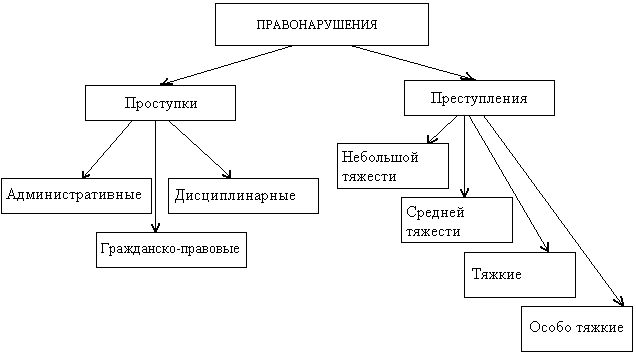 
Статья 20. Возраст, с которого наступает уголовная ответственность1. Уголовной ответственности подлежит лицо, достигшее ко времени совершения преступления шестнадцатилетнего возраста.2. Лица, достигшие ко времени совершения преступления четырнадцатилетнего возраста, подлежат уголовной ответственности за убийство (статья 105), умышленное причинение тяжкого вреда здоровью (статья 111), умышленное причинение средней тяжести вреда здоровью (статья 112), похищение человека (статья 126), изнасилование (статья 131), насильственные действия сексуального характера (статья 132), кражу (статья 158), грабеж (статья 161), разбой (статья 162), вымогательство (статья 163), неправомерное завладение автомобилем или иным транспортным средством без цели хищения (статья 166), умышленные уничтожение или повреждение имущества при отягчающих обстоятельствах (часть вторая статьи 167), террористический акт (статья 205), захват заложника (статья 206), заведомо ложное сообщение об акте терроризма (статья 207), хулиганство при отягчающих обстоятельствах (части вторая и третья статьи 213), вандализм (статья 214), незаконные приобретение, передача, сбыт, хранение, перевозка или ношение взрывчатых веществ или взрывных устройств (статья 222.1), незаконное изготовление взрывчатых веществ или взрывных устройств (статья 223.1), хищение либо вымогательство оружия, боеприпасов, взрывчатых веществ и взрывных устройств (статья 226), хищение либо вымогательство наркотических средств или психотропных веществ (статья 229), приведение в негодность транспортных средств или путей сообщения (статья 267).(в ред. Федеральных законов от 21.07.2004 N 73-ФЗ, от 27.07.2006 N 153-ФЗ, от 24.11.2014 N 370-ФЗ)3. Если несовершеннолетний достиг возраста, предусмотренного частями первой или второй настоящей статьи, но вследствие отставания в психическом развитии, не связанном с психическим расстройством, во время совершения общественно опасного деяния не мог в полной мере осознавать фактический характер и общественную опасность своих действий (бездействия) либо руководить ими, он не подлежит уголовной ответственности.Выполните задания:Закончите  высказывания:Вина человека может быть выражена в форме… (____________)За совершение любых преступлений в нашей стране уголовная ответственность наступает с_________)За наиболее тяжкие преступления уголовная ответственность может возникнуть с __________Для несовершеннолетних лишение свободы ограничивается________________Викторина «Закон и я»Задание № 1. Определите, к преступлениям или правонарушениям относятся деяния:Ученик переходил улицу на красный сигнал светофора (_______________________________).Подростки поджигали кнопки лифтов жилых домов и писали на стенах нецензурные слова (______________________).Гражданка Коврова не выполняла свои договорные обязательства о найме жилья (гражданские проступок).Компания подростков хранила, использовала и распространяла наркотики (_________________).Гражданин Самохвалов не явился в суд для исполнения обязанностей присяжных заседателей (_____________________________).Ответственность за данное правонарушение состояла в увольнении работника, его совершившего. (_________________________)Задание №2Подбери понятие к данному определению:1. Собрание законов, статей, определяющих преступность деяния (__________________).2. Решение суда (_________________).3. Нарушение уголовного кодекса _______(________________).4. Заключение под стражу (___________).5. Денежное взыскание, мера материального воздействия, применяемая в случаях и порядке, установленных законом или договором (__________).6. Противоправное, виновное, общественно вредное деяние, за которое предусмотрена юридическая ответственность __________ (________________) Напишите  сочинение по теме:« Подростковая преступность» (ваше отношение, примеры…)«Место уголовного права в системе права» (значение уголовного права)Это последняя тема в изучении обществознания. Поэтому выполните все задания, чтоб получить хорошую оценку по предмету. Всего вам доброго!!!